Výberové konanie na zhotoviteľa diela„Stavebné úpravy-  Výmena osobného výťahu v bytovom dome s.č. 152, Veterná, Námestovo“ Obstarávateľ:Vlastníci bytového domu „ s.č. 152 “Námestovo  zastúpení správcom:Okresné stavebné bytové družstvo (skrátené OSBD Dolný Kubín)Zochova 1117/97026 01 Dolný KubínIČO: 00 222 071DIČO: 2020424164          IČ DPH: SK2020424164       Kontaktná osoba :  Ing. Miloš Paculík,  e-mail:  paculik@osbddk.sk,   č. t.: 043/5885282                                      p. Július Trabalík, č.t. 0904344236, mail: julius.trabalik@gmail.comMiesto stavby: „Bytový dom s. č. 152, Námestovo, katastrálne územie Námestovo vrátane priľahlých pozemkov,Predmet obstarávania:  “Stavebné úpravy – Výmena osobného výťahu v bytovom dome  s.č. 152 Námestovo“  „Zadanie s technickou správou a s výkazom výmer“Predpokladaný termín realizácie:         začiatok         10/2022                                                                         ukončenie     „uvedie zhotoviteľ“Obsah ponukySúhrnná tabuľka ponuky uchádzača do výberového konaniaZákladné údaje uchádzača.Doklad o podnikateľskom oprávnení (aktuálny výpis z obchodného alebo živnostenského registra postačí z internetu).Doklad o odbornej spôsobilosti.Referencie porovnateľných dodávok zrealizovaných uchádzačom, nie v subdodávke pre inú firmu. Nutné je uviesť kontakt na investora zrealizovaných dodávok.Cenovú ponuku vrátane DPH v rozsahu stanovenú obstarávateľom. Záručné podmienky.Podklady k vypracovaniu ponúk:Zadanie s technickou správou a výkazom výmer prác a dodávok materiálov. Projektová dokumentácia stavby – možnosť nahliadnuť u obstarávateľaMožnosť obhliadky stavbyKritériá na vyhodnotenie ponúkCena dielaZmluvné podmienkyKompletnosť cenovej ponukyReferencieVyhodnotenie ponúk bude vykonané výberovou komisiou obstarávateľa. O konečnom dodávateľovi diela rozhodne výberová komisia vlastníkov bytov.Obstarávateľ je oprávnený vyhodnotiť súťažný návrh ako úspešný ten, ktorý mu najviac vyhovuje.Obstarávateľ nie je povinný oznamovať dôvody prijatia, alebo odmietnutia súťažnej ponuky.Ukončením výberového konania a oznámením výsledku súťaže nevzniká zmluvný vzťah.Obstarávateľ si vyhradzuje právo rokovať o obsahu ZOD.  Obstarávateľ zadrží 10% z ceny diela na odstránenie závad z preberania stavby.Obnova bytového domu bude financovaná úverom zo ŠFRB. Zhotoviteľ musí v zmluve o dielo pristúpiť k podmienkam, ktoré požaduje poskytovateľ úveru. Požiadavky na jednotný spôsob spracovania ceny predmetu obstarávania :Uchádzač v súťažnom návrhu uvedie cenu diela, pozostávajúcu z pevnej ceny a z DPH podľa platného súčasného predpisu. Ponuková cena musí byť zaslaná v takom rozsahu a formáte v akom Vám boli zaslané podklady.Nedodržanie obsahu podkladov je považované za porušenie podmienok v zmysle bodu 11. a/Navrhovaná ponuková cena musí byť definovaná ako cena maximálna, ktorú nie je možné prekročiť s výnimkou dohodnutých zmien kvalitatívnych, alebo dodacích podmienok.  Jednotkové ceny musia obsahovať všetky náklady a zisk potrebné k zhotoveniu diela, VRN, kompletizačnú prirážku, poplatky za užívanie verejného priestranstva a pod. V cene musia byť premietnuté všetky predpokladané zvýšenia cien vstupných nákladov, sťažené podmienky, ktoré je možné pri realizácii očakávať.Miesto, deň, hodina predkladania ponúk:Ponuky do výberového konania je potrebné doručiť v písomnej forme osobne alebo poštou na sekretariát OSBD Dolný Kubín v termíne na predkladanie ponúk v uzavretej obálke s uvedením Obchodného mena uchádzača a s označením: NEOTVÁRAŤ ! “ Výberové konanie – Stavebné úpravy – Výmena osobného výťahu s.č. 152, NámestovoSúťažný návrh doručený po uvedenom termíne obstarávateľ neprevezme.Lehota predkladania ponúk je:                                do „10.6.2022“       do „12,00 hod.“Vylúčenie uchádzačov zo súťaže :Obstarávateľ vylúči uchádzača zo súťaže, ak :súťažný návrh obsahovo a formálne nezodpovedá podmienkam súťaže a súťažným podmienkam nemá príslušné podnikateľské oprávnenie na predmet obstarávania alebo odbornú spôsobilosť podľa osobitných predpisov,bol na jeho majetok vyhlásený konkurz,bolo proti nemu začaté konkurzné , alebo vyrovnávacie konanie,je ako fyzická alebo právnická osoba v likvidácii,obstarávateľ preukazne zistí, že uchádzač predložil neplatné doklady alebo podal nepravdivé informácie a o týchto skutočnostiach vedel, alebo ich mohol predvídať,doručí návrh po stanovenom termíne uzávierky súťaže.Záverečné ustanovenia:Obstarávateľ neplatí náklady spojené uchádzača spojené s vypracovaním a predložením ponuky.Každý uchádzač môže predložiť iba jednu ponuku.Obstarávateľ si vyhradzuje právo ukončiť vyhlásené výberové konanie bez výberu uchádzača.Podklady k výverovému konaniu, výsledok výberového konania je zverejnený na stránke https://www.poschodoch.sk/cp1bmrfn Súbory uvedené v schéme sú verejne prístupné na disku Google,https://drive.google.com/drive/u/1/folders/1RQR_3QLzCPCRrNXXyospZuenJi1011vD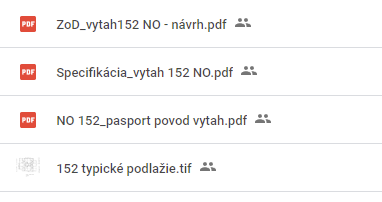 Súhrnná tabuľka ponuky uchádzača do výberového konaniaÚdaje o uchádzačovi:Údaje o ponuke:Poznámky uchádzača:(Uviesť prípadné pripomienky k výberovému konaniu, ponuke, ponúknuť výhody napr. financovanie na splátky.......)V ...................................................dňa.........................                                                   ..............................................									         pečiatka a podpis uchádzačaNázov výberového konania:Stavebné úpravy – Výmena osobného výťahu v bytovom dome, s.č. 152, NámestovoMiesto:Bytový dom  s. č. 152, Námestovo,Obchodný názov:Sídlo:Kontaktná osoba:Kontakt (telefón/E-mail)Celková cena diela v € s DPH  Výmena osobného výťahuCelková cena diela v € s DPH  Výmena osobného výťahuCelková cena diela v € s DPHCelková cena diela v € s DPHPožadovaná záloha(nehodiace sa škrtnúť)Požadovaná záloha(nehodiace sa škrtnúť)NieÁno  vo výške.................Predpokladaná doba realizácie diela Predpokladaná doba realizácie diela Predpokladaný čas odstavenia výťahu z prevádzkyPredpokladaný čas odstavenia výťahu z prevádzkyNajbližší možný termín nástupu na realizáciu dielaNajbližší možný termín nástupu na realizáciu dielaZáručná doba